С 31 декабря 2019г  в Красноярске будет изменена схема организации движения в районе кладбища БадалыкРечь идет об участке дороги-дублера ул. Енисейский тракт от ул. Ремесленная до здания по адресу ул. Енисейский тракт, 33.  На этом участке в настоящий момент организована пешеходная зона.С 31 декабря 2019 года существующая схема движения будет изменена. И по участку сможет проезжать служебный транспорт, обслуживающий территорию кладбища и похоронные процессии. Передвигаться такой транспорт сможет только в режиме одностороннего движения (по направлению в сторону мкр. Солнечный)На участке будут установлены соответствующие дорожные знаки. Схема движения будет действовать в постоянном режиме. 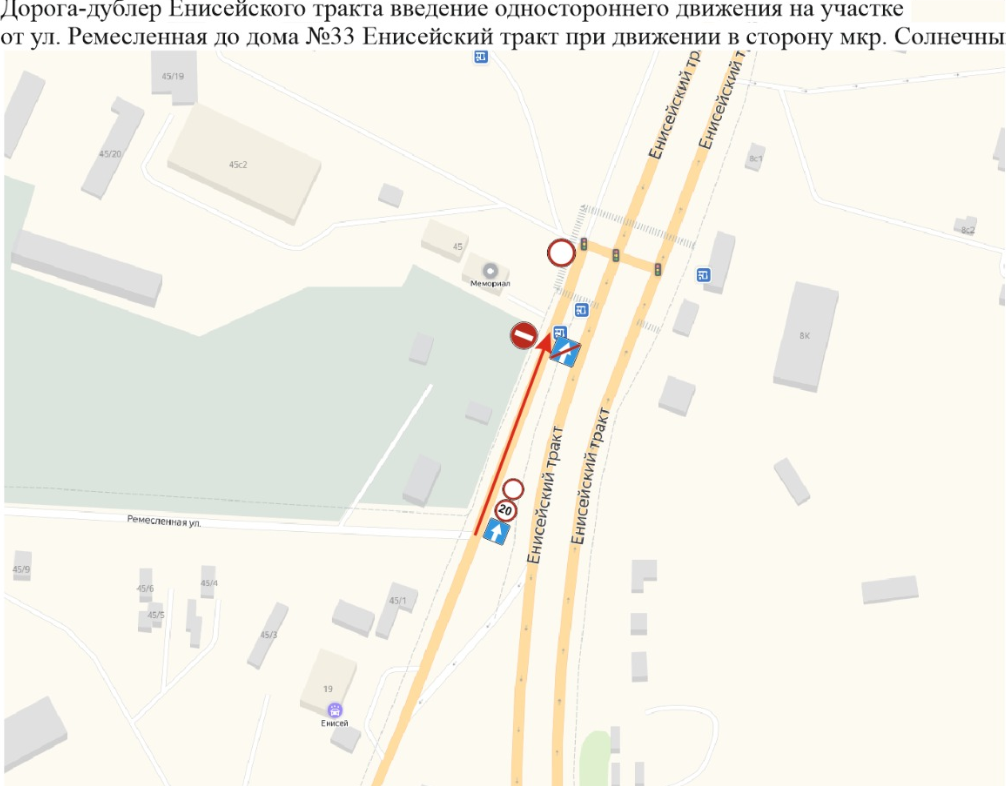 